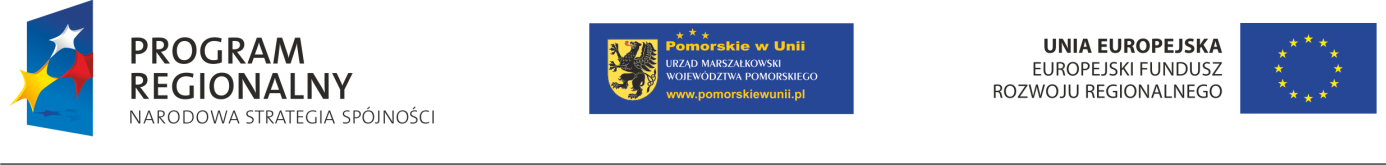 12/08/2015    S154    Państwa członkowskie - Zamówienie publiczne na usługi - Udzielenie zamówienia - Procedura otwarta  I.II.IV.V.VI.Polska-Chojnice: Usługi architektoniczne, inżynieryjne i planowania2015/S 154-284844Ogłoszenie o udzieleniu zamówieniaUsługiDyrektywa 2004/18/WESekcja I: Instytucja zamawiającaI.1)Nazwa, adresy i punkty kontaktoweSchronisko dla Nieletnich w Chojnicach
ul. Igielska 8
Osoba do kontaktów: Wojciech Ossowski
89-600 Chojnice
POLSKA
Tel.: +48 523972161
E-mail: kontakt@sdnchojnice.pl
Faks: +48 523972258Adresy internetowe: Ogólny adres instytucji zamawiającej: http://www.sdnchojnice.plI.2)Rodzaj instytucji zamawiającejInna: jednostka państwowaI.3)Główny przedmiot lub przedmioty działalnościInny: placówka diagnostyczno-resocjalizacyjnaI.4)Udzielenie zamówienia w imieniu innych instytucji zamawiającychInstytucja zamawiająca dokonuje zakupu w imieniu innych instytucji zamawiających: nieSekcja II: Przedmiot zamówieniaII.1)OpisII.1.1)Nazwa nadana zamówieniuOpracowanie dokumentacji projektowej w ramach projektu pn.: „Poprawa efektywności energetycznej oraz rozwój OZE w Chojnicko – Człuchowskim Miejskim Obszarze Funkcjonalnym – dokumentacja projektowa”.II.1.2)Rodzaj zamówienia oraz lokalizacja robót budowlanych, miejsce realizacji dostawy lub świadczenia usługUsługi
Kategoria usług: nr 12: Usługi architektoniczne, inżynieryjne i zintegrowane usługi inżynieryjne; usługi urbanistyczne, architektury krajobrazu, związane z nimi usługi konsultacji naukowych i technicznych; usługi badań i analiz technicznych
Główne miejsce lub lokalizacja robót budowlanych, miejsce realizacji dostawy lub świadczenia usług: Chojnice.
Kod NUTS II.1.3)Informacje na temat umowy ramowej lub dynamicznego systemu zakupów (DSZ)II.1.4)Krótki opis zamówienia lub zakupuPrzedmiotem zamówienia jest opracowanie dokumentacji w ramach projektu „Poprawa efektywności energetycznej oraz rozwój OZE w Chojnicko-Człuchowskim Miejskim Obszarze Funkcjonalnym”
Zakres zamówienia:
1. Budynek internatu, szkoły, sali gimnastycznej, warsztatów – instalacja fotowoltaiczna z konstrukcją montażową:
a) opracowanie do każdego z wymienionych budynków audytów energetycznych;
b) opracowanie inwentaryzacji budowlanej budynków w niezbędnym zakresie;
c) opracowanie kompletnego projektu budowlano-wykonawczego instalacji fotowoltaicznej;
d) opracowanie kosztorysów inwestorskich;
e) opracowanie przedmiarów robót;
f) opracowanie Specyfikacji Technicznych Wykonania i Odbioru Robót Budowlanych;
g) uzyskanie ostatecznych decyzji pozwolenia na budowę lub zgłoszenia budowy/robót nie wymagających pozwolenia na budowę.
2. Budynek warsztatów – wymiana instalacji elektrycznej, rozdzielni głównych wraz z wymianą oświetlenia na ledowe:
a) inwentaryzacja istniejącej instalacji elektrycznej;
b) opracowanie kompletnego projektu budowlano-wykonawczego wymiany istniejącej instalacji elektrycznej, rozdzielni głównych wraz z wymianą na oświetlenie LED;
c) opracowanie kosztorysów inwestorskich;
d) opracowanie przedmiarów robót;
e) opracowanie Specyfikacji Technicznych Wykonania i Odbioru Robót Budowlanych;
f) uzyskanie ostatecznych decyzji pozwolenia na budowę lub zgłoszenia budowy/robót nie wymagających pozwolenia na budowę.
3. Budynek kaplicy:
a) inwentaryzacja budowlana budynku;
b) opracowanie audytu energetycznego.
4. Budynek garażu:
a) inwentaryzacja budowlana budynku;
b) opracowanie audytu energetycznego.
5. Zamawiający posiada:
a) inwentaryzację budowlaną warsztatów;
b) koncepcję instalacji fotowoltaicznej wraz z konstrukcją montażową.
6. Przedmiot zamówienia obejmuje również:
a) przygotowanie w imieniu Zamawiającego niezbędnych wniosków np.: o wydanie decyzji o środowiskowych uwarunkowaniach zgody na realizację przedsięwzięcia, o wydanie decyzji o warunkach zabudowy, o wydanie warunków technicznych lub przedłużenie, zmianę dotychczasowych warunków podłączenia do sieci i wszelkich innych niezbędnych dokumentów do wykonania projektu (o ile są konieczne);
b) uzyskanie w imieniu Zamawiającego, wszelkich wymaganych polskim prawem, uzgodnień, warunków, opinii i decyzji administracyjnych niezbędnych do opracowania dokumentacji projektowo-kosztorysowej;
c) poniesienie kosztów opracowania map do celów projektowych w ilości niezbędnej dla opracowania przedmiotu zamówienia;
d) uzyskanie ostatecznej decyzji o środowiskowych uwarunkowaniach zgody na realizację przedsięwzięcia (w razie wystąpienia takiej konieczności);
e) uczestniczenie w spotkaniach roboczych i bieżące uzgadnianie prac projektowych w terminie umożliwiającym wprowadzenie ewentualnych zmian przed złożeniem wniosku zgłoszenia robót budowlanych/pozwolenia na budowę;
f) opracowanie raportu o oddziaływaniu na środowisko (w razie wystąpienia takiej konieczności);
g) udzielenie odpowiedzi dotyczących rozwiązań projektowych na etapie przeprowadzania procedury na wykonanie zadania opisanego w dokumentacji.II.1.5)Wspólny Słownik Zamówień (CPV)71240000, 71241000, 71242000, 71320000, 71323100II.1.6)Informacje na temat Porozumienia w sprawie zamówień rządowych (GPA)II.2)Całkowita końcowa wartość zamówienia (zamówień)II.2.1)Całkowita końcowa wartość zamówienia (zamówień)Sekcja IV: ProceduraIV.1)Rodzaj proceduryIV.1.1)Rodzaj proceduryOtwartaIV.2)Kryteria udzielenia zamówieniaIV.2.1)Kryteria udzielenia zamówieniaOferta najkorzystniejsza ekonomicznie z uwzględnieniem kryteriów
1. Cena. Waga 95
2. Termin gwarancji. Waga 5IV.2.2)Informacje na temat aukcji elektronicznejWykorzystano aukcję elektroniczną: nieIV.3)Informacje administracyjneIV.3.1)Numer referencyjny nadany sprawie przez instytucję zamawiającą2/2015PNIV.3.2)Poprzednie publikacje dotyczące tego samego zamówieniaOgłoszenie o zamówieniuNumer ogłoszenia w Dz.U.: 2015/S 99-180134 z dnia 23.5.2015Sekcja V: Udzielenie zamówieniaV.1)Data decyzji o udzieleniu zamówienia:22.7.2015V.2)Informacje o ofertachLiczba otrzymanych ofert: 3V.3)Nazwa i adres wykonawcy, na rzecz którego została wydana decyzja o udzieleniu zamówieniaSOLARPOL Polskie Centrum Energii Odnawialnej
ul. 1 Maja 138
32-440 Sułkowice
POLSKA
E-mail: biuro@solarpol.com.pl
Tel.: +48 122732428
Faks: +48 122732428V.4)Informacje na temat wartości zamówieniaPoczątkowa szacunkowa całkowita wartość zamówienia: 
Wartość: 96 000 PLN
Łącznie z VAT. Stawka VAT (%) 23
Całkowita końcowa wartość zamówienia: 
Wartość: 39 343,10 PLN
Łącznie z VAT. Stawka VAT (%) 23V.5)Informacje na temat podwykonawstwaPrzewidywane jest zlecenie podwykonawstwa w ramach zamówienia: nieSekcja VI: Informacje uzupełniająceVI.1)Informacje o funduszach Unii EuropejskiejZamówienie dotyczy projektu/programu finansowanego ze środków Unii Europejskiej: tak
Podać odniesienie do projektu (projektów) i/lub programu (programów): Usługa polegającą na opracowaniu dokumentacji projektowej w ramach projektu pn.: „Poprawa efektywności energetycznej oraz rozwój OZE w Chojnicko – Człuchowskim Miejskim Obszarze Funkcjonalnym – dokumentacja projektowa” współfinansowana z Europejskiego Funduszu Rozwoju Regionalnego w ramach Działania 5.5 Regionalnego Programu Operacyjnego dla Województwa Pomorskiego na lata 2007-2013.VI.2)Informacje dodatkowe:VI.3)Procedury odwoławczeVI.3.1)Organ odpowiedzialny za procedury odwoławczePrezes Krajowej Izby Odwoławczej
ul. Postępu 17 a
02-676 Warszawa
POLSKA
Tel.: +48 224587700VI.3.2)Składanie odwołańDokładne informacje na temat terminów składania odwołań: 1. Środki ochrony prawnej określone w niniejszym Rozdziale przysługują Wykonawcy, a także innemu podmiotowi, jeżeli ma lub miał interes w uzyskaniu danego zamówienia oraz poniósł lub może ponieść szkodę w wyniku naruszenia przez Zamawiającego przepisów ustawy Pzp.
2. Środki ochrony prawnej wobec ogłoszenia o zamówieniu oraz specyfikacji istotnych warunków zamówienia przysługują również organizacjom wpisanym na listę, o której mowa w art. 154 pkt 5 ustawy Pzp.
3. Odwołanie przysługuje wyłącznie od niezgodnej z przepisami ustawy czynności Zamawiającego podjętej w postępowaniu o udzielenie zamówienia lub zaniechania czynności, do której Zamawiający jest zobowiązany na podstawie ustawy.
4. Odwołanie powinno wskazywać czynność lub zaniechanie czynności Zamawiającego, której zarzuca się niezgodność z przepisami ustawy, zawierać zwięzłe przedstawienie zarzutów, określać żądanie oraz wskazywać okoliczności faktyczne i prawne uzasadniające wniesienie odwołania.
5. Odwołanie wnosi się do Prezesa Izby w formie pisemnej albo elektronicznej opatrzonej bezpiecznym podpisem elektronicznym weryfikowanym za pomocą ważnego kwalifikowanego certyfikatu.
6. Odwołujący przesyła kopię odwołania Zamawiającemu przed upływem terminu do wniesienia odwołania w taki sposób, aby mógł on zapoznać się z jego treścią przed upływem tego terminu. Domniemywa się, iż Zamawiający mógł zapoznać się z treścią odwołania przed upływem terminu do jego wniesienia, jeżeli przesłanie jego kopii nastąpiło przed upływem terminu do jego wniesienia za pomocą jednego ze sposobów określonych w art. 27 ust. 1.
6. 1. Odwołanie wnosi się:
— w terminie 10 dni od dnia przesłania informacji o czynności Zamawiającego stanowiącej podstawę jego wniesienia – jeżeli zostały przesłane faksem lub drogą elektroniczną, albo w terminie 15 dni – jeżeli zostały przesłane w inny sposób – w przypadku gdy wartość zamówienia jest wyższa niż kwoty określone w przepisach wydanych na podstawie art. 11 ust. 2 ustawy Pzp.
6.2 Odwołanie wobec treści ogłoszenia o zamówieniu, a jeżeli postępowanie jest prowadzone w trybie przetargu nieograniczonego, także wobec postanowień specyfikacji istotnych warunków zamówienia, wnosi się w terminie:
— 10 dni od dnia publikacji ogłoszenia w Dzienniku Urzędowym Unii Europejskiej lub zamieszczenia specyfikacji istotnych warunków Zamówienia na stronie internetowej – jeżeli wartość zamówienia jest wyższa niż kwoty określone w przepisach wydanych na podstawie art. 11 ust. 8 ustawy Pzp.
6.3. Odwołanie wobec czynności innych niż określone w ust. 7.1 i 7.2 wnosi się:
— w przypadku zamówień, których wartość jest większa niż kwoty określone w przepisach wydanych na podstawie art. 11 ust. 8 ustawy Pzp – w terminie 10 dni od dnia, w którym powzięto lub przy zachowaniu należytej staranności można było powziąć wiadomość o okolicznościach stanowiących podstawę jego wniesienia.
6.4. Jeżeli Zamawiający nie opublikował ogłoszenia o zamiarze zawarcia umowy lub mimo takiego obowiązku nie przesłał Wykonawcy zawiadomienia o wyborze oferty najkorzystniejszej, odwołanie wnosi się nie później niż w terminie:
1) 30 dni od dnia zamieszczenia w Dzienniku Urzędowym Unii Europejskiej ogłoszenia o udzieleniu zamówienia,
2) 6 miesięcy od dnia zawarcia umowy, jeżeli Zamawiający:
a. nie opublikował w Dzienniku Urzędowym Unii Europejskiej ogłoszenia o udzieleniu zamówienia;
6.5. W przypadku wniesienia odwołania po upływie terminu składania ofert bieg terminu związania ofertą ulega zawieszeniu do czasu ogłoszenia przez Izbę orzeczenia.
7. Zamawiający, nie później niż na 7 dni przed upływem ważności wadium, wzywa Wykonawców, pod rygorem wykluczenia z postępowania, do przedłużenia ważności wadium albo wniesienia nowego wadium na okres niezbędny do zabezpieczenia postępowania do zawarcia umowy. Jeżeli odwołanie wniesiono po wyborze oferty najkorzystniejszej, wezwanie kieruje się jedynie do Wykonawcy, którego ofertę wybrano jako najkorzystniejszą.
8. Wykonawca może zgłosić przystąpienie do postępowania odwoławczego w terminie 3 dni od dnia otrzymania kopii odwołania, wskazując stronę, do której przystępuje i interes w uzyskaniu rozstrzygnięcia na korzyść strony, do której przystępuje. Zgłoszenie przystąpienia doręcza się Prezesowi Izby w formie pisemnej albo elektronicznej opatrzonej bezpiecznym podpisem elektronicznym weryfikowanym za pomocą ważnego kwalifikowanego certyfikatu, a jego kopię przesyła się Zamawiającemu oraz Wykonawcy wnoszącemu odwołanie.
9. Wykonawcy, którzy przystąpili do postępowania odwoławczego, stają się uczestnikami postępowania odwoławczego, jeżeli mają interes w tym, aby odwołanie zostało rozstrzygnięte na korzyść jednej ze stron.VI.3.3)Źródło, gdzie można uzyskać informacje na temat składania odwołańKrajowa Izba Odwoławcza
ul. Postępu 17a
02-676 Warszawa
POLSKA
Tel.: +48 224587700VI.4)Data wysłania niniejszego ogłoszenia:7.8.2015